ОЛЕКСАНДРІЙСЬКА РАЙОННА РАДАКІРОВОГРАДСЬКОЇ ОБЛАСТІДВАНАДЦЯТА СЕСІЯ ВОСЬМОГО СКЛИКАННЯР І Ш Е Н Н Явід 21 січня 2022 року									№ 185м. ОлександріяПро звіт про виконання районної програми підтримки місцевих органів виконавчої влади з питань реалізації ними делегованих і владних повноважень у Олександрійському районі на 2019-2021 рокиКеруючись пунктом 16  частини першої статті 43 Закону України «Про місцеве самоврядування в Україні», розглянувши подання голови Олександрійської районної державної адміністрації Кіровоградської області про звіт про виконання районної програми підтримки місцевих органів виконавчої влади з питань реалізації ними делегованих і владних повноважень у Олександрійському районі на 2019-2021 роки, РАЙОННА РАДА ВИРІШИЛА:Інформацію про звіт про виконання районної програми підтримки місцевих органів виконавчої влади з питань реалізації ними делегованих і владних повноважень у Олександрійському районі на 2019-2021 роки, затвердженої рішенням Олександрійської районної ради Кіровоградської області від 12 грудня 2018 року №409, взяти до відома.Голова районної ради							Сергій РАКУТА 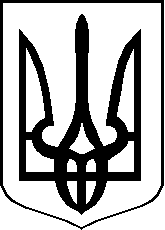 